Павлодар қаласының білім беру бөлімі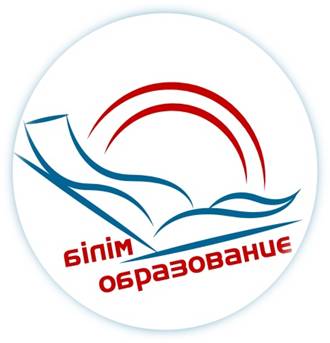                                                                              Бекітемін                                                                             Әдістемелік кабинет                                                                             меңгерушісі                                                                              А.Ш. Сипатова      МОБИЛЬДІ ТОП ЖҰМЫСЫ АЯСЫНДАҒЫ ҚАЛАЛЫҚ СЕМИНАР БАҒДАРЛАМАСЫ         Тақырыбы: «Ерте дамыту»ПРОГРАММА ГОРОДСКОГО СЕМИНАРА В РАМКАХ РАБОТЫ МОБИЛЬНОЙ ГРУППЫ
Тема:  «Раннее развитие»Павлодар қ., 2024, мамырӨткізілу күні: 15.05.2024, 15.00 – 17.00Семинарды ұйымдастырушы: Павлодар қ. білім беру бөліміӨтетін орны: «Павлодар қаласының №35 сәбилер бақшасы» ҚМККТіркеу: 14.30-15.00 Форматы: тәжірибелік - семинарМодератор: К.М.Рахымжанова, Павлодар қаласы білім беру бөлімінің әдіскеріСеминардың мақсаты: ерте жастағы балалардың әлеуметтік дағдылары мен өзін-өзі оқыту дағдыларын қалыптастыру деңгейі мәселелерінде мектепке дейінгі ұйымдардың педагогтеріне әдістемелік көмек көрсетуДата проведения: 15.05.2024, 15.00-17.00Организатор семинара: отдел образования г.ПавлодараМесто проведения: КГКП  «Ясли-сад №35 города Павлодара»Регистрация: 14.30-15.00 Формат: семинар - практикумМодератор: Рахымжанова К.М., методист отдела образования г.ПавлодараЦель семинара: оказание методической помощи педагогам дошкольных организаций в вопросах уровня сформированности  у детей раннего возраста социальных навыков и навыков самообучения 15.00 15.1015.00 15.10Танысу шеңберіЕрмекова Жанбота Талгатовна, «№35 сәбилер бақшасының»  педагог-психологы15.10-15.1515.10-15.15Кіріспе сөз, семинар бағдарламасымен таныстыруКундуз Муратхановна Рахымжанова, Павлодар қаласы білім беру бөлімінің әдіскеріПЕДАГОГИКАЛЫҚ ТӘЖІРИБЕНІҢ ТҰСАУКЕСЕРІПЕДАГОГИКАЛЫҚ ТӘЖІРИБЕНІҢ ТҰСАУКЕСЕРІПЕДАГОГИКАЛЫҚ ТӘЖІРИБЕНІҢ ТҰСАУКЕСЕРІПЕДАГОГИКАЛЫҚ ТӘЖІРИБЕНІҢ ТҰСАУКЕСЕРІ15.10 15.25Балалардың ерте жастан дамуы: сумен тәжірибелік-зерттеу арқылыБалалардың ерте жастан дамуы: сумен тәжірибелік-зерттеу арқылыТихоненко Наталья Викторовна, Кабжанова Асия Сагадатовна, «№35 сәбилер бақшасының» тәрбиешісі15.25 15.40Балалардың ерте жастан дамуы: құммен тәжірибелік-зерттеу арқылыБалалардың ерте жастан дамуы: құммен тәжірибелік-зерттеу арқылыОсманова Ботагоз Маденовна, «№35 сәбилер бақшасының» тәрбиешісі15.4015.45Психологиялық ойынПсихологиялық ойынЖанбота Талгатовна Ермекова, «№35 сәбилер бақшасының» педагог-психологы15.45 16.05Балалардың ерте жастан дамуы: ауамен тәжірибелік-зерттеу арқылыБалалардың ерте жастан дамуы: ауамен тәжірибелік-зерттеу арқылыБаймурзина Меруерт Муратовна, Илюбаева Айнагуль Айдарбековна «№35 сәбилер бақшасының» тәрбиешісі16.05 16.20Балалардың ерте жастан дамуы: түстерге арналған  тәжірибелік-зерттеу арқылыБалалардың ерте жастан дамуы: түстерге арналған  тәжірибелік-зерттеу арқылыОсманова Медина Маденовна,КарабаецкаяСветлана Викторовна,  «№35 сәбилер бақшасының» тәрбиешісіТӘЖІРИБЕЛІК ЖҰМЫСТӘЖІРИБЕЛІК ЖҰМЫСТӘЖІРИБЕЛІК ЖҰМЫСТӘЖІРИБЕЛІК ЖҰМЫС16.2016.45Тыңдаушылармен топтық жұмыс. Дидактикалық ойындар көрмесіТыңдаушылармен топтық жұмыс. Дидактикалық ойындар көрмесі Жанбота Талгатовна Ермекова, «№35 сәбилер бақшасының» педагог-психологы16.45-17.00Қатысушылармен диалог, рефлексияҚатысушылармен диалог, рефлексияК.М.Рахымжанова, Павлодар қаласы білім беру бөлімінің әдіскері15.00 15.1015.00 15.10Круг знакомстваЕрмекова Жанбота Талгатовна,  педагог-психолог «Ясли-сад № 35 города Павлодара»15.10-15.1515.10-15.15Вступительное слово. Знакомство с программой семинара.Рахымжанова Кундуз Муратхановна, методист отдела образования г. ПавлодараПРЕЗЕНТАЦИЯ ПЕДАГОГИЧЕСКОГО ОПЫТАПРЕЗЕНТАЦИЯ ПЕДАГОГИЧЕСКОГО ОПЫТАПРЕЗЕНТАЦИЯ ПЕДАГОГИЧЕСКОГО ОПЫТАПРЕЗЕНТАЦИЯ ПЕДАГОГИЧЕСКОГО ОПЫТА15.10 15.25Раннее развитие детей через исследовательско-экспериментальную деятельность с водойРаннее развитие детей через исследовательско-экспериментальную деятельность с водойТихоненко Наталья  Викторовна, Кабжанова Асия Сагадатовна, воспитатель «Ясли-сад №35 города Павлодара»15.25 15.40Раннее развитие детей через исследовательско-экспериментальную деятельность с песком Раннее развитие детей через исследовательско-экспериментальную деятельность с песком Османова Ботагоз Маденовна, воспитатель «Ясли-сад №35 города Павлодара»15.45 15.50Психологическая играПсихологическая играЕрмекова Жанбота Талгатовна,  педагог-психолог «Ясли-сад № 35 города Павлодара»15.4516.05Раннее развитие детей через исследовательско-экспериментальную деятельность с воздухомРаннее развитие детей через исследовательско-экспериментальную деятельность с воздухомБаймурзина Меруерт Муратовна, Илюбаева Айнагуль Айдарбековна, воспитатель «Ясли-сад №35 г.Павлодара»16.05 16.20Раннее развитие детей через исследовательско-экспериментальную деятельность с цветомРаннее развитие детей через исследовательско-экспериментальную деятельность с цветомОсманова Медина Маденовна, Карабецкая Светлана Викторовна, воспитатель «Ясли-сад №35 г.Павлодара»ПРАКТИЧЕСКАЯ РАБОТАПРАКТИЧЕСКАЯ РАБОТАПРАКТИЧЕСКАЯ РАБОТАПРАКТИЧЕСКАЯ РАБОТА16.2016.45Работа в подгруппах с слушателями. Выставка дидактических игр.Работа в подгруппах с слушателями. Выставка дидактических игр.Ермекова Жанбота Талгатовна,  педагог-психолог «Ясли-сад № 35 города Павлодара»16.45-17.00Диалог с участниками, рефлексияДиалог с участниками, рефлексияРахымжанова К.М, методист отдела образования г.Павлодара